ÔN TẬP TOÁNBài 1: Em hãy khoanh vào chữ cái đặt trước câu trả lời đúng trong các câu sau:Câu 1: Kết quả của phép tính 14 + 4 là: A. 8             B. 54                C. 18Câu 2: Số 12 bé hơn số nào dưới đây? A. 11,13             B. 13,14                C. 9,10Câu 3:  Trong phép tính 10 + .... = 17, số điền vào chỗ dấu chấm là: A. 7           B. 6                 C. 0Câu 4: Kết quả của phép tính 15 - 5 - 3 là: A. 10            B. 3                C. 7Bài 2: Viết các số 10, 15, 0, 17 ,19 a. Theo thứ tự từ lớn đến bé : .................................................................................b. Theo thứ tự từ bé đến lớn : .................................................................................Bài 3: TínhBài 4:  Điền dấu <, >, = vào chỗ dấu chấm 17 + 1 .... 19                          4 + 14 .... 4 + 1316 + 3 ..... 15 - 4                   12 + 1 .... 0 + 13Bài 5: Tính        5 +          = 15                   10 -         =  1 +   4     = 17                        -   2    =  13Bài 6: Viết phép tính thích hợp vào ô trống:         Có         : 13 cây viết       Xài hết     : 2 cây viết       Còn lại : ….cây viết?Bài 7:  Hình vẽ dưới đây có mấy hình tam giác?                                                         Có ……. hình tam giác
ĐÁP ÁN Bài1: Trắc nghiệm (2 điểm) Mỗi câu đúng 0,5 điểm Câu 1: C;		 Câu 2: B; 		Câu 3: A ;         Câu 4: C Bài 2:  (1đ. Mỗi ý đúng 0,5 đ )19,17,15,10,00,10,15,17,19Bài 3: (2đ. Mỗi phép tính đúng 0.5đ) đúng 4 phép tính cho 2 điểm13           14          12          17          Bài 4: (2đ. Mỗi phép tính đúng 0.5đ)	<                 >              >                 =  Bài 5: (1đ. Mỗi phép tính đúng 0.25 đ)               10                9                 13                 15       Bài 6: (1đ)                       13-2=11Bài 7: (1đ)             Có 6 hình tam giácÔN TẬP TIẾNG VIỆTGạch dưới từ đúng chính tả 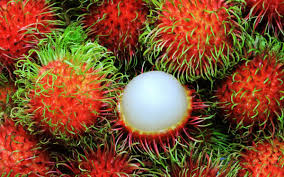 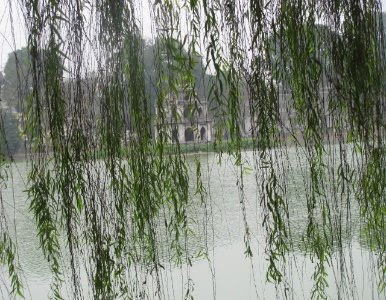 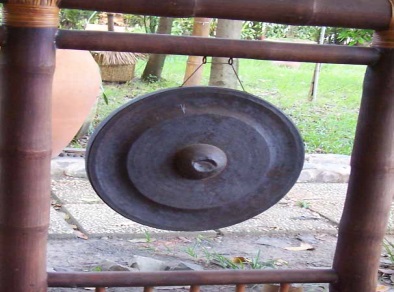 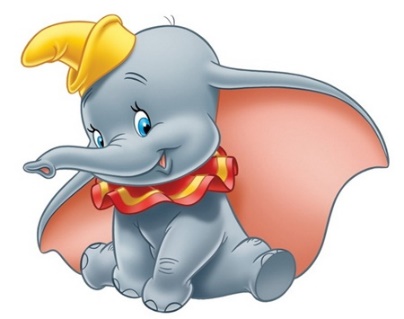 Nối ô chữ cho phù hợp: III. Điền vần ip  hay up; ep hay êp                  k…..thời	       	    m´….. míp	       b´….. lửa                      con t´……	Viết vần: on, an, âng, êm, anh, iêng, ương.Viết từ: cồng chiêng, làng xóm, sừng hươu, cái yếm.Viết câu:Mười quả trứng trònMẹ gà ấp ủ Hôm nay ra đủMười chú gà con.	( Phạm Hổ)